附件12017年度全省第五期脑瘫儿童引导式教育基础培训班报名回执                  市残联（加盖公章方有效）                                  传真至：020-83865225  填报人：                                               联系电话：附件2 全省第五期脑瘫儿童引导式教育基础培训班日程表附件3                    交通线路线路1：学员到达广州火车站（或广州南站、广州火车东站）后可乘坐地铁至1号线烈士陵园站下车，从D出口步行700米至东风大酒店。线路2：学员从广州火车东站乘坐209路公车至东风大酒店站下车，步行至马路对面即为东风大酒店。线路3：学员从广州火车站乘坐211路公车至中山三路（大东门站）下车，步行500米到东风大酒店。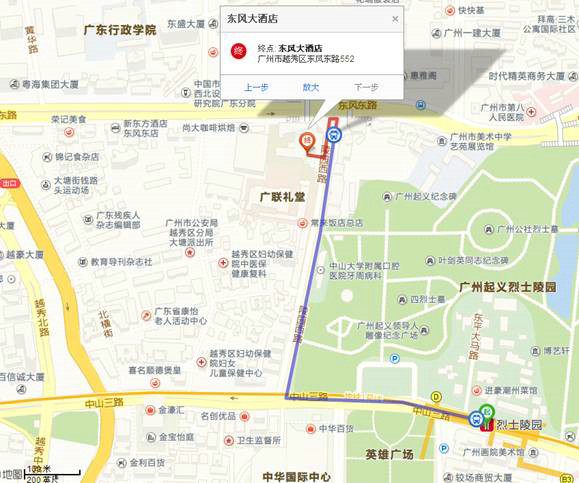 姓名性别学历专业工作单位移动电话身份证号码从事康复工作年限日  期时  间具 体 内  容授课人／负责人2017/5/7  (周日）14：00~19:00学员报到康复协会2017/5/8（周一）8：30~8：50开班式及培训注意事项残联及协会领导2017/5/8（周一）8：50~10：00引导式教育概述龚  勇2017/5/8（周一）10：00~12：00广东省残疾人康复中心脑瘫部课堂及生活流程龚 勇、王治军2017/5/8（周一）14：30~18：00引导式教育元素黄惠津2017/5/9（周二）8：30~10：00 脑瘫儿童的肌能发展与基本动作模式刘嘉嘉2017/5/9（周二）10：00~11：00引导式教育实操陈杰、陈敏、吴巾帼、王治军、刘嘉嘉2017/5/9（周二）11：00~12：00基本动作模式与生活自理活动刘嘉嘉2017/5/9（周二）14：30~15：30引导式教育实操李娟、王治军、邓裕玲、黄惠津、刘嘉嘉2017/5/9（周二）15：30~16：30引导式教育实操周敏、王治军、邓裕玲、黄惠津、刘嘉嘉2017/5/9（周二）16：30~17：30引导式教育诱发原则和技巧周敏2017/5/9（周二）17:30~18：00学员讨论2017/5/10（周三）8：30~9：30引导式教育评估原则龚 勇2017/5/10（周三）9：30~10：30引导式教育实操龚勇、刘嘉嘉2017/5/10（周三）10：30~12：00引导式教育评估技巧龚勇、刘嘉嘉2017/5/10（周三）14:30~17：00习作程序编写原则及方法吴秀梅2017/5/10（周三）17:00~18：00引导式教育实操吴秀梅2017/5/11（周四）8：30~10：30康教流程计划及目标的评估制定\个人档案龚勇2017/5/11（周四）10：30~12：00整日流程王聆芝2017/5/11（周四）14：30~16：00节律性意向及带组技巧 何宝莺2017/5/11（周四）16：00~17：00家长工作及及机构经验分享何宝莺2017/5/11（周四）17：00~18：00小组档案周 敏2017/5/12（周五）8：30~9：30实操前准备2017/5/12（周五）9：00~11：00引导式教育实操周敏、邓裕玲、黄惠津、王治军、陈杰2017/5/12（周五）11：00~12：00午餐流程规划邓裕玲2017/5/12（周五）14：30~16：30引导式教育实操刘嘉嘉、李娟、陈敏、陈娟、吴巾帼2017/5/12（周五）16：30~18：00学员讨论2017/5/13（周六）8：30~10：30引导式教育经验分享李丽映2017/5/13（周六）10：00~12：00引导式教育系统下对脑瘫工作的反思龚  勇2017/5/13（周六）14：30~17：30理论考试康复协会、龚  勇2017/5/14（周日）8：30~12：00实操考试龚勇、黄惠津、刘嘉嘉、王治军2017/5/14（周日）14:30~18:00实操考试龚勇、黄惠津、刘嘉嘉、王治军2017/5/15（周一）8：30~12：00实操考试龚勇、黄惠津、刘嘉嘉、王治军2017/5/15（周一）14:30~18:00实操考试龚勇、黄惠津、刘嘉嘉、王治军2017/5/16（周二）撤离撤离撤离